NATIONAL ASSEMBLY36/1/4/1(201900234)FOR WRITTEN REPLYQUESTION 984DATE OF PUBLICATION IN INTERNAL QUESTION PAPER: 20 SEPTEMBER 2019 (INTERNAL QUESTION PAPER NO 17-2019)984. Mr R A Lees (DA) to ask the Minister of Police:With reference to damage to property during illegal road closures during service delivery protests in the period 1 January 2018 to 30 June 2019, what are the details of each road closure including the (a) date of each protest, (b) place of each road closure and (c) cost of damage to road infrastructure;Whether any persons were arrested and/or criminally charged for the illegal closure of roads and damage to public infrastructure and/or private property; if not, why not; if so, what are the relevant details of the person(s) who were arrested and/or criminally charged for the illegal closure of roads and damage to public infrastructure?REPLY:(1)(a)(b)(c)NW2136EWith reference to the damage to property during illegal road closures during service deli\/ery protests, from 1 January 2018 to 30 June 2019, the date of each protest, the place of each road closure and the estimated cost of damage to road infrastructure, are reflected in Annexure A. The South African Police Service (SAPS) does not have the mandate to determine the cost of the damage to road infrastructure and is, therefore, not in a position to provide it.(2)		A total of 1 366 persons were arrested and/or criminally charged for the illegal closure of roads and damage to public infrastructure and/or private property. The details of arrested persons cannot be divulged because cases are still under investigation.Details, with reference to the damage to property, during illegal road closures, during service delivery protests, from 1 January 2018 to 30 June 2019.(1)a)(b)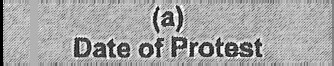 134Reply to question 984Annexure A67Reply to question 984Annexure A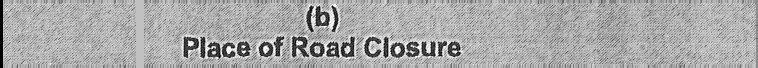 2018-01-01NyangaCape TownCape TownCape TownCape Town2016-01-08NyangaCape TownCape TownCape TownCape Town2018-01-09MeyertonMeyertonMeyertonMeyertonMeyertonMeyertonMeyerton2018-01-11Philippi (Cape Town)Philippi (Cape Town)Philippi (Cape Town)Philippi (Cape Town)Philippi (Cape Town)Philippi (Cape Town)Philippi (Cape Town)2018-01-17HelpmekaarHelpmekaarHelpmekaarHelpmekaarHelpmekaarHelpmekaarHelpmekaar2018-01-18Motherwell (Port Elizabeth)Motherwell (Port Elizabeth)Motherwell (Port Elizabeth)Motherwell (Port Elizabeth)Motherwell (Port Elizabeth)Motherwell (Port Elizabeth)Motherwell (Port Elizabeth)2018-01-22Nyanga (Cape Town)Nyanga (Cape Town)Nyanga (Cape Town)Nyanga (Cape Town)Nyanga (Cape Town)Nyanga (Cape Town)Nyanga (Cape Town)2018-01-23Philippi (Cape Town)Philippi (Cape Town)Philippi (Cape Town)Philippi (Cape Town)Philippi (Cape Town)Philippi (Cape Town)Philippi (Cape Town)2018-01-25PietermaritzburgPietermaritzburgPietermaritzburgPietermaritzburgPietermaritzburgPietermaritzburgPietermaritzburg20J 8-01-26Eldorado ParkEldorado ParkEldorado ParkEldorado ParkEldorado ParkEldorado ParkEldorado Park20J 8-01-27Durbanville (Cape Town)Durbanville (Cape Town)Durbanville (Cape Town)Durbanville (Cape Town)Durbanville (Cape Town)Durbanville (Cape Town)Durbanville (Cape Town)2011-01-29ThohoyandouThohoyandouThohoyandouThohoyandouThohoyandouThohoyandouThohoyandou2018-01-29BotshabeloBotshabeloBotshabeloBotshabeloBotshabeloBotshabeloBotshabelo2018-01-30	 	ThohoyandouThohoyandouThohoyandouThohoyandouThohoyandouThohoyandouThohoyandou2018-02-03BurgersfortBurgersfortBurgersfortBurgersfortBurgersfortBurgersfortBurgersfort2018-02-05PhuthaditjabaPhuthaditjabaPhuthaditjabaPhuthaditjabaPhuthaditjabaPhuthaditjabaPhuthaditjaba2018-02-06PhuthaditjabaPhuthaditjabaPhuthaditjabaPhuthaditjabaPhuthaditjabaPhuthaditjabaPhuthaditjaba2018-02-13Maletswai (Aliwal North)Maletswai (Aliwal North)Maletswai (Aliwal North)Maletswai (Aliwal North)Maletswai (Aliwal North)Maletswai (Aliwal North)Maletswai (Aliwal North)2018-02-06PhuthaditjabaPhuthaditjabaPhuthaditjabaPhuthaditjabaPhuthaditjabaPhuthaditjabaPhuthaditjaba2018-02-15Nyanga (Cape TownNyanga (Cape TownNyanga (Cape TownNyanga (Cape TownNyanga (Cape Town2018-02-16Nyanga (Cape TownNyanga (Cape TownNyanga (Cape TownNyanga (Cape TownNyanga (Cape Town2018-02-19Umlazi (Durban)Umlazi (Durban)Umlazi (Durban)Umlazi (Durban)Umlazi (Durban)Umlazi (Durban)Umlazi (Durban)2018-02-19Nyanga (Cape Town)Nyanga (Cape Town)Nyanga (Cape Town)Nyanga (Cape Town)Nyanga (Cape Town)Nyanga (Cape Town)Nyanga (Cape Town)2018-02-20Betfair (Durban)Betfair (Durban)Betfair (Durban)Betfair (Durban)Betfair (Durban)Betfair (Durban)Betfair (Durban)2018-02-20BraamfonteinBraamfonteinBraamfonteinBraamfonteinBraamfonteinBraamfonteinBraamfontein2018-02-20Wrenchville (Kuruman)Wrenchville (Kuruman)Wrenchville (Kuruman)Wrenchville (Kuruman)Wrenchville (Kuruman)Wrenchville (Kuruman)Wrenchville (Kuruman)2018-02-22Zonke-ZizweZonke-ZizweZonke-ZizweKatlehong)Katlehong)Katlehong)Katlehong)2018-02-22MthathaMthathaMthathaMthathaMthathaMthathaMthatha2018-02-22LenasiaLenasiaLenasiaLenasiaLenasiaLenasiaLenasia2018-02-23MthathaMthathaMthathaMthathaMthathaMthathaMthatha2018-02-25Guguletu (Cape TownGuguletu (Cape TownGuguletu (Cape TownGuguletu (Cape TownGuguletu (Cape TownGuguletu (Cape Town2018-02-26Guguletu (Cape TownGuguletu (Cape TownGuguletu (Cape TownGuguletu (Cape TownGuguletu (Cape TownGuguletu (Cape Town2018-02-26lvorypark (Midrand)lvorypark (Midrand)lvorypark (Midrand)lvorypark (Midrand)lvorypark (Midrand)lvorypark (Midrand)lvorypark (Midrand)2018-02-28HluhluweHluhluweHluhluweHluhluweHluhluweHluhluweHluhluwe2018-03-01University of Zululand (Unizil)University of Zululand (Unizil)University of Zululand (Unizil)University of Zululand (Unizil)University of Zululand (Unizil)University of Zululand (Unizil)University of Zululand (Unizil)2018-03-03Ga-RankuwaGa-RankuwaGa-RankuwaGa-RankuwaGa-RankuwaGa-RankuwaGa-Rankuwa2018-03-04CathcartCathcartCathcartCathcartCathcartCathcartCathcart2018-03-05Lindelani (BenoniLindelani (BenoniLindelani (BenoniLindelani (Benoni2018-03-06Lindelani (Lindelani (BenoniBenoni2018-03-06 Guguletu GuguletuCape Town)Cape Town)Cape Town)Cape Town)Cape Town)2018-03-06Wierdabrug (Pretoria)Wierdabrug (Pretoria)Wierdabrug (Pretoria)Wierdabrug (Pretoria)Wierdabrug (Pretoria)Wierdabrug (Pretoria)Wierdabrug (Pretoria)2018-03-07Mfuleni (Kuilsrivier)Mfuleni (Kuilsrivier)Mfuleni (Kuilsrivier)Mfuleni (Kuilsrivier)Mfuleni (Kuilsrivier)Mfuleni (Kuilsrivier)Mfuleni (Kuilsrivier)2018-03-08Nyanga (Cape Town)Nyanga (Cape Town)Nyanga (Cape Town)Nyanga (Cape Town)Nyanga (Cape Town)Nyanga (Cape Town)Nyanga (Cape Town)2018-03-09Kwa MashuKwa MashuKwa MashuKwa MashuKwa MashuKwa MashuKwa Mashu2018-03-10Khayelitsha (Bellville)Khayelitsha (Bellville)Khayelitsha (Bellville)Khayelitsha (Bellville)Khayelitsha (Bellville)Khayelitsha (Bellville)Khayelitsha (Bellville)2018-03-11Guguletu (Cape Town)Guguletu (Cape Town)Guguletu (Cape Town)Guguletu (Cape Town)Guguletu (Cape Town)Guguletu (Cape Town)Guguletu (Cape Town)2018-03-13OgiesOgiesOgiesOgiesOgiesOgiesOgies2018-03-12TubatseTubatseTubatseTubatseTubatseTubatseTubatse2018-03-13Khayelitsha (Bellville)Khayelitsha (Bellville)Khayelitsha (Bellville)2018-03-15EshoweEshoweEshowe2018-03-15Guguletu (Cape Town)Guguletu (Cape Town)Guguletu (Cape Town)2018-03-16BulwerBulwerBulwer2018-03-16Mfuleni (Kuilsrivier)Mfuleni (Kuilsrivier)Mfuleni (Kuilsrivier)2018-03-16Somerset WestSomerset WestSomerset West2018-03-17Mamelodi (Pretoria)Mamelodi (Pretoria)Mamelodi (Pretoria)2018-03-19De Deur (Vereeniging)De Deur (Vereeniging)De Deur (Vereeniging)2018-03-20Vukuzakhi (Volksrust)Vukuzakhi (Volksrust)Vukuzakhi (Volksrust)2018-03-20MilnertonMilnertonMilnerton2018-03-21Zwide Port Elizabeth)Zwide Port Elizabeth)Zwide Port Elizabeth)Z018-03-25HermanusHermanusHermanusZ010-03-26HermanusHermanusHermanus2010-03-26BloemfonteinBloemfonteinBloemfontein2010-03-27Zwelilhe (Hermanus)Zwelilhe (Hermanus)Zwelilhe (Hermanus)2018-03-27VereenigingVereenigingVereeniging2018-03-27HermanusHermanusHermanus2018-03-27WestonariaWestonariaWestonaria2018-03-28Mamelodi (Pretoria)Mamelodi (Pretoria)Mamelodi (Pretoria)2018-03-27FrankfortFrankfortFrankfort2018-03-28Chesterville (Durban)	Chesterville (Durban)	Chesterville (Durban)	2018-04-02MooiriverMooiriverMooiriver2018-04-02LenasiaLenasiaLenasia2018-04-04PinetownPinetownPinetown2018-04-05BethelsdorpBethelsdorpBethelsdorp2018-04-09PinetownPinetownPinetown2018-04-09Berea (Durban)Berea (Durban)Berea (Durban)2018-04-11BarbertonBarbertonBarberton2018-04-13Pretoria    	Pretoria    	Pretoria    	2018-04-16Muizenberg (Wynberg)Muizenberg (Wynberg)Muizenberg (Wynberg)2018-04-16Steenberg (Wynberg)Steenberg (Wynberg)Steenberg (Wynberg)2018-04-17PietermaritzburgPietermaritzburgPietermaritzburg2018-04-17Muizenberg (Wynberg)Muizenberg (Wynberg)Muizenberg (Wynberg)2018-04-17TongaatTongaatTongaat2018-04-18lsipingolsipingolsipingo2018-04-19HammanskraalHammanskraalHammanskraal2018-04-21Durban CentralDurban CentralDurban Central2018-04-22Matlwangtlwang (Steynsrus)Matlwangtlwang (Steynsrus)Matlwangtlwang (Steynsrus)2018-04-23KghotsongBothaville)Bothaville)20 8-04-23SydenhamDurban)Durban)2018-04-24HertzogvilleHertzogvilleHertzogville2018-04-24StellaStellaStella2018-04-24Kghotsong (Bothaville)Kghotsong (Bothaville)Kghotsong (Bothaville)2018 04-24 Khuma (Stilfontein)	 Khuma (Stilfontein)	 Khuma (Stilfontein)	2018-04-24Cato Manor (Durban)Cato Manor (Durban)Cato Manor (Durban)2018-04-24PhuthaditjabaPhuthaditjabaPhuthaditjaba2018-04-25MthathaMthathaMthatha2018-04-25Hammanskraal 	Hammanskraal 	Hammanskraal 	2018-04-25lvorypark (Midland)lvorypark (Midland)lvorypark (Midland)2018-04-26Botshabe)oBotshabe)oBotshabe)o2018-04-26MeyertonMeyertonMeyerton2018-04-26BloemfonteinBloemfonteinBloemfontein2018-04-27BellvilleBellvilleBellville2018-04-29	 	MooiriverMooiriverMooiriver2018-04-30Khayelitsha (BellvilleKhayelitsha (Bellville2018-04-30Steenberg (WynbergSteenberg (Wynberg2018-05-01Macassar (Somerset West)Macassar (Somerset West)Macassar (Somerset West)2018-05-01Mitchells Plain (Cape Town)Mitchells Plain (Cape Town)Mitchells Plain (Cape Town)2018-05-02DevlandDevland2018-05-03Nyanga (Cape Town)Nyanga (Cape Town)2018-05-04MilnertonMilnerton2018-05-06Rabie Ridge (Tembisa)Rabie Ridge (Tembisa)2018-05-07Beacon Bay (East London)Beacon Bay (East London)2018-05-08VereenigingVereeniging2018-05-08Witpoort (Phalala)Witpoort (Phalala)2018-05-09Ezenzeleni (Warden)Ezenzeleni (Warden)2018-05-11Tshilwavusika2018-05-13ModjadjiskloofModjadjiskloof2018-05-14Port ShepstonePort Shepstone2018-05-15KraaifonteinKraaifontein2018-05-15Steenberg (Wynberg)Steenberg (Wynberg)2018-05-16HermanusHermanus2018-05-17HermanusHermanus2018-05-18Thabong (Welkom)Thabong (Welkom)2018-05-18SouthernwoodSouthernwood2018-05-19Muizenberg (Wynberg)Muizenberg (Wynberg)2018-05-20Steenberg (Wynberg)Steenberg (Wynberg)2018-05-21Steenberg (Wynberg)Steenberg (Wynberg)2018-05-22Khyamandi (Stellenbosch)Khyamandi (Stellenbosch)2018-05-24StilfonteinStilfontein20J 8-05-25NyanSa (Cape Town)NyanSa (Cape Town)2018-05-25HermanusHermanus2018-05-25Khayelitsha (Bellville)Khayelitsha (Bellville)2018-05-26ThohoyandouThohoyandou2016-05-27Isithebe (Nyoni)Isithebe (Nyoni)2018-05-29Bushbuck RidgeBushbuck Ridge2018-05-28MaphumuloMaphumulo2018-05-29GreytownGreytown2018-05-30Mohlakeng (Randfontein)Mohlakeng (Randfontein)2018-05-30Sydenham (Durban)Sydenham (Durban)2018-05-31PlettenbergbaaiPlettenbergbaai2018-06-01    	Pietermaritzburg2018-06-03Mitchells Plain (Cape Town)Mitchells Plain (Cape Town)2018-06-04Kirstenhof (Wynberg)Kirstenhof (Wynberg)2018-06-06Botrivier2018-06-06Sydenham (Durban)Sydenham (Durban)2018-06-06Dube (Soweto)Dube (Soweto)2018-06-06Steenberg (Wynberg)Steenberg (Wynberg)2018-06-07BotrivierBotrivier2018-06-06Sydenham (Durban)Sydenham (Durban)2018-06-10MilnertonMilnerton2018-06-11Riebeeck-WestRiebeeck-West2U1b-Ub-11Nyanga (Cape TownjNyanga (Cape Townj2018-06-11lxopolxopo2018-06-11Nyanga (Cape Town)Nyanga (Cape Town)2018-06-12MeyertonMeyerton2018-06-12MilnertonMilnerton2018-06-12ModjadjiskloofModjadjiskloof2018-06-12Soshanguve (Pretoria)2018-06-13Bushbuck RidgeBushbuck Ridge2018-06-13DundeeDundee2018-06-13Eldorado Park2018-06-13Quelenl (Plettenbergbaai)	 	Quelenl (Plettenbergbaai)	 	2018-06-14MeyertonMeyerton2018-06-13EmpangeniEmpangeni2018-06-14Nekkies (Knysna)Nekkies (Knysna)2018-06-15Guguletu (Cape Town)2018-06-16Brakpan2018-06-17Thaba Nchu2018-06-17Meyerton2018-06-18Olifants(ontein2018-06-19Maokeng (Kroonstad)2018-06-20Johannesburg2018-06-20Khayelitsha (Bellville)2018-06-20Cape Town2018-06-21lkageng (Potchefstroom)2018-06-21Machadodorp2018-06-21Vosloorus (Boksburg)2018-06-22Dundee2018-06-25Cato Manor (Durban)2018-06-26Embalenhle (Secunda)	 	2018-06-26Soweto2018-06-27Matlwanqtlwang (Steynsrus)2018-06-28Doornkop (Soweto)2018-06-29Kwanongaba (Mosselbay)2018-07-02Soweto2018-06-29Seshego (Polokwane)2018-07-03Revansmead (Bellville)2018-07-05Rustenburg2018-07-08Highflats2018-07-09Kwa-Thema (Springs)2018-07-09Plettenbergbaai2018-07-10Orange Farms (Sebokeng)2018-07-10Kwa-Thema (Springs)2018-07-12Guguletu (Cape Town)2018-07-13Bekkersdal (Westonaria)2018-07-14Kimberley2018-07-14Mpumalanga (Hammersdale)2018-07-14Nyanga (Cape Town)2018-07-15Pretoria West2018-07-16Eldorado Park2018-07-16Hermanus2018-07-17Keates Drift (Greytown)2018-07-18	 	Hermanus2018-07-18Keates Drift (Greytown)2018-07-18Dube (Soweto)2018-07-20Grassy Park (Wynberg)2018-07-21Stellenbosch2018-07-23Kwanongaba (Mosselbay)2018-07-23Witbank2018-07-23Orange Farms (Sebokeng)2018-07-24lvorypark (Midrand)2018-07-24Brandwag (Mosselba y)2018-07-25Parktown (Johannesburg)2018-07-25Calcutta2018-07-26Olifantsfontein2018-07-26Heilbron2018-07-26Lwandle (Strand)2018-07-26Guguletu (Cape Town)2018-07-27Lwandle (Strand)2018-07-30Kwadezi (Port Elizabeth)2018-08-01Mfuleni (Kuilsrivier)2018-08-03Kwashoba /Pongola)2018-08-06Port St. John's2018-08-08Monlclaire2018-08-09Meloding (Virginia)2018-08-09Nyanga (Cape Town)2018-08-10Naledi (Soweto)2018-08-12Pietermaritzburg2018-08-13Kanyamazane (Nelspruit)2018-08-13Bronkhorstspruit2018-08-13Ogies2018-08-13Westville (Durban)2018-08-14Edenpark (Alberton)2018-08-14Thembalethu (George)2018-08-14Atlantis (Cape Town)2018-08-13Mogwadi2018-08-14Khayelitsha (Bellville)2018-08-15Belhar (Bellville)2018-08-14Murraysburg2018-08-15Khayelitsha (Bellvitte)	 		 	2018-08-16Khayelitsha (Bellville)2018-08-15Maluti2018-08-20Cato Manor (Durban)2018-08-20Ceres2018-08-20Dealesville2018-08-22Reigerpark (Boksburg)2018-08-26Mthatha2018-08-26Delft (Bellville)2018-08-27Ratanda (Heidelberg)2018-08-27Diepkloof (Soweto)2018-08-28Kutlwanong (Odendaalsrus)2018-08-28Ratanda (Heidelberg)2018-08-29Ratanda  (Heidelberg)	 	2018-08-29Meriting2018-09-02Boikhutso (Lichtenburg)2018-09-03Mthatha2018-09-06Soshanguve (Pretoria)2018-09-07Masoi2010-09-J 2Machadodorp2018-09-13lsipingo2018-09-14Tembisa (Kemptonpark)	 	2018-09-18Alexanderbay	 	2018-0g-20Howick2018-09-25Libode2018-09-27Reigerpark (Boksburg)2018-09-27Koffiefontein2018-10-01Westburry (Johannesburg)2018-10-01Kwanongaba (Mosselbay)2010-10-01Kwanongaba (Mosselba y)	 	2010-10-02     	Kraaifontein	 	2018-10-04Khyamandi (Stellenbosch)2018-10-07Berea (Johannesburg)	 	2018-10-10King Williams Town2018-10-10Orange Farms (Sebokeng)2018-10-11Ermelo2018-10-11Grabouw2018-10-11King Williams Town2018-10-11Nyanga (Cape Town)	 	2018-10-12Noordgesig2018-10-15King Williams Town2018-10-16King Williams Town2018-10-16Vredenburg2018-10-17Stutterheim20J 8-10-18Soshanguve (Pretoria)2010-10-18Soshanguve (Pretoria)2018-10-19Heilbron2018-10-19Revansmead (Bellville)2018-10-22Tarlton2018-10-23Bloemfontein	 	2018-10-23Tsakane (Brakpan)2018-10-23Rabie Ridge (Tembisa)2018-10-24Koffiefontein2018-10-29Stellenbosch2018-11-02Soshanguve (Pretoria)2018-11-06Spartan2018-11-07Umzumbe (Port Shepstone)2018-11-08Barkley-East2018-11-11Embalenhle (Secunda)2018-11-12Cato Manor (Durban)	 	2018-11-12Stutterheim2018-11-13Vredenburg2018-11-13Hartswater2018-11-14Thembalethu (George)2018-11-15Saldanha2018-11-21Rustenburg2018-11-21Stutterheim	 	2018-11-28Barkley-Wes2018-12-04Reigerpark  (Boksburg)	 	2018-12-21Paulpietersburg	 	2019-01-06Witbank	 		 	2019-01-13Thabong (Welkom)2019-01-13Van Reenen2019-01-14Stilfontein2019-01-15Erasmia (Pretoria)2019-01-16     	Springs2019-01-22Mmabatho2019-01-23Vereeniging2019-01-23Paul Roux2019-01-24Morgenzon2019-01-24Pacaltsdorp (George)2019-01-30Cradock2019-01-31Mtunzini2019-02-01 -Westville (Durban)	-2019-02-02Tshitale2019-02-04Sydenham (Durban)2019-01-31Kathu2019-02-04Umbilo2019-02-04Pacaltsdorp (George)2019-02-04Da Gamaskop (Mosselbay)2019-02-07Koffiefontein	 	2019-02-08Obanjeni (Mtunzini)2019-02-10Newlands West (Durban)2019-02-12Pacaltsdorp (George)2019-02-12Manenberg (Cape Town)2019-02-14Barberton2019-02-14Matlwangtlwang (Steynsrus)2019-02-15Delportshoop2019-02-17Durban2019-02-18Pacaltsdorp (George)2019-02-19Booysen Park2019-02-19Greytown2019-02-20Bushbuck Ridge2019-02-21Khayelitsha (Bellville)2019-02-20Tseseng2019-02-23Cato Manor (Durban)2019-02-25Rheenendal2019-02-26Vredenburg2019-02-26Deneysville2019-02-27Witbank2o1e-o2-27Kwanongaba (Mosselbay)2019-03-04Sedgefield (Knysna)2019-03-04Grabouw2019-03-04Pietermaritzburg2019-03-06Ganyesa2019-03-06Nekkius (Knysna)2019-03-08Scotsville (Pietermaritzburg)2019-03-08Umbilo2019-03-08Pretoria2019-03-05Cato Manor (Durban)2019-03-12Pacaltsdorp (George)2019-03-12Knysna2019-03-13Saldanha2019-03-13Cato Manor (Durban)2019-03-14Sedgefield (Knysna)2019-03-14Sesbrugge2019-03-13Westville (Durban)20J 9-03-15Mkuze2019-03-18Trichardt2019-03-17Vuwani2019-03-20Malmesbury2019-03-19Kimberley2019-03-20Steynsburg2019-03-20Tembisa (Kemptonpark)2019-03-21Dawn Park (Boksburg)2019-03-22Alra Park (Nigel)2019-03-22Nekkies (Knysna)2019-03-24Inanda (Durban)2019-03-25Somerset West2019-03-19Marquard2019-03-26Soshanguve (Pretoria)2019-03-19Marquard2019-03-28Hornlee (Knysna)2019-03-28Botrivier2019-03-29Botrivier2019-03-29Nekkies (Knysna)2019-04-01Kraaifontein2019-04-01Macassar (Somerset West)2019-04-01Mfuleni (Kuilsrivier)2019-04-04Thembalethu (George)2019-04-04Phuthaditjaba2019-04-08Impendle2019-04-08Hornlee (Knysna)2019-04-09Boksburg2019-04-10Mfuleni (Kuilsrivier)2019-04-09Tubatse2019-04-10Kwadezi (Port Elizabeth)2019-04-10Loate2019-04-11Maokeng (Kroonstad)2019-04-11Hercules (Pretoria)2019-04-10Lwandle (Strand)2019-04-11Philippi (Cape Town)2019-04-11Matlwangtlwang (Steynsrus)2019-04-12Bergville2019-04-14Bloemfontein2019-04-14	Pretoria West		 	2019-04-15Rabie Ridge (Tembisa)20J 9-04-15Durban Central2019-04-15Matlwangtlwang (Steynsrus)2019-04-16Kimberley2019-04-16Welkom2019-04-16Hornlee (Knysna)2019-04-16Plettenbergbaai20 J 9-04-17Marquard2019-04-22Klipplaatdrift2019-04-24Bronville (Welkom)2019-04-25Khayelitsha (Bellville)2019-04-15Magatle2019-04-26Kraaifontein2019-04-28Edenpark (Alberton)2019-04-28	Edenpark (Alberton)2019-04-28Mooiriver2019-04-29Copesville (Pielermaritzburg)2019-05-06Ganyesa2019-05-06Vereeniging2019-05-06Ramalotsi (Vijoenskroon)2019-05-07Philippi (Cape Town)2019-05-07Queleni (Plettenbergbaai)2019-05-19Denver2019-05-20Springs2019-05-23Swellendam2019-05-28Meadowlands (Soweto)2019-05-29Lwandle (Strand)2019-05-30Mfuleni (Kuilsrivier)2019-06-11Mamakgale2019-06-12Nyanga (Cape Town)2019-06-13Ganyesa2019-06-14Guguletu (Cape Town)2019-06-22Dambuza (Pietermaritzburg)2019-0b-24Nyanga (Cape Town)2019-06-25Groblersdal2019-06-27East London